Документ предоставлен КонсультантПлюс
ГУБЕРНАТОР ВОЛОГОДСКОЙ ОБЛАСТИПОСТАНОВЛЕНИЕот 11 июня 2014 г. N 198ОБ УЧРЕЖДЕНИИ ГОСУДАРСТВЕННОЙ НАГРАДЫ ВОЛОГОДСКОЙ ОБЛАСТИ -МЕДАЛИ "ЗА ЗАСЛУГИ ПЕРЕД ВОЛОГОДСКОЙ ОБЛАСТЬЮ"В целях поощрения граждан, имеющих особые заслуги перед Вологодской областью, постановляю:1. Учредить государственную награду Вологодской области - медаль "За заслуги перед Вологодской областью".2. Утвердить Положение о медали "За заслуги перед Вологодской областью" (приложение 1).3. Утвердить описание медали "За заслуги перед Вологодской областью" (приложение 2).4. Утвердить рисунок медали "За заслуги перед Вологодской областью" (приложение 3).5. Утвердить описание удостоверения к медали "За заслуги перед Вологодской областью" (приложение 4).6. Настоящее постановление вступает в силу со дня его официального опубликования.Временно исполняющий обязанностиГубернатора областиО.А.КУВШИННИКОВУтвержденоПостановлениемГубернатора областиот 11 июня 2014 г. N 198(приложение 1)ПОЛОЖЕНИЕО МЕДАЛИ "ЗА ЗАСЛУГИ ПЕРЕД ВОЛОГОДСКОЙ ОБЛАСТЬЮ"(ДАЛЕЕ - ПОЛОЖЕНИЕ)I. Общие положения1.1. Медаль "За заслуги перед Вологодской областью" (далее - медаль) является формой поощрения граждан Российской Федерации, внесших значительный вклад в развитие Вологодской области, способствующий ее экономическому, социальному и культурному благополучию, за высокие достижения в государственной, производственной, научно-исследовательской, общественной, благотворительной деятельности, укреплении демократических основ жизни общества, развитии местного самоуправления, обеспечении законности, защите прав, свобод и законных интересов человека и гражданина.1.2. Медали могут быть удостоены иностранные граждане и лица без гражданства.1.3. К награждению медалью могут быть представлены лица, награжденные Почетной грамотой Губернатора Вологодской области и (или) Почетной грамотой Законодательного Собрания Вологодской области и имеющие на момент представления к награждению стаж трудовой (служебной) деятельности и (или) период занятия общественной деятельностью не менее 15 лет.По решению Губернатора области при наличии заслуг, указанных в пункте 1.1 настоящего Положения, награждение медалью может быть произведено без учета требований, установленных настоящим пунктом.1.4. Повторное награждение медалью не производится.1.5. Медаль носится на левой стороне груди и располагается ниже государственных наград Российской Федерации, государственных наград СССР и юбилейных медалей.II. Порядок представления и рассмотренияматериалов к награждению медалью2.1. Решение о награждении медалью принимается Губернатором области на основании представления, внесенного Губернатору области, и рекомендаций комиссии по наградам при Губернаторе области (далее - комиссия по наградам).2.2. Ходатайства о награждении медалью инициируются коллективами организаций независимо от организационно-правовых форм и форм собственности, органами государственной власти, государственными органами, органами местного самоуправления, общественными объединениями.2.3. Представление к награждению медалью оформляется по форме согласно приложению к настоящему Положению.К представлению к награждению прилагаются:правовой акт главы муниципального образования, правовой акт администрации муниципального района (городского округа), глава которой назначен на должность по контракту, с ходатайством о награждении медалью <*>;(в ред. постановления Губернатора Вологодской области от 27.03.2017 N 71)--------------------------------<*> При представлении граждан, работающих (осуществляющих деятельность) на территории муниципального образования, за исключением руководителей и работников государственных организаций, областных общественных организаций.ходатайство первого заместителя Губернатора области, заместителя Губернатора области, руководителя органа государственной власти области или структурного подразделения Правительства области, руководителя территориального органа федерального органа государственной власти, старшего военачальника о награждении медалью <**>;(в ред. постановлений Губернатора Вологодской области от 18.08.2017 N 266, от 15.12.2022 N 261)--------------------------------<*> При представлении руководителей и работников областных общественных организаций, государственных организаций, органов государственной власти и государственных гражданских служащих органов государственной власти, государственных органов, военнослужащих и лиц гражданского персонала Вооруженных сил Российской Федерации.согласие гражданина, представляемого к награждению, на обработку его персональных данных;протокол (выписка из протокола) собрания коллектива организации, совета, выборного органа правления общественного объединения о рекомендации кандидатуры для награждения <***>.(в ред. постановления Губернатора Вологодской области от 27.03.2017 N 71)--------------------------------<***> За исключением представления к награждению государственных гражданских служащих и муниципальных служащих.(сноска введена постановлением Губернатора Вологодской области от 27.03.2017 N 71)К представлению к награждению медалью руководителей и заместителей руководителей, главных экономистов (бухгалтеров) организаций независимо от организационно-правовых форм и форм собственности прилагаются:справки налогового органа, соответствующих внебюджетных фондов об отсутствии задолженности по уплате налогов и страховых платежей в бюджеты всех уровней;справка организации об отсутствии задолженности по выплате заработной платы работникам;справка о динамике основных финансово-экономических показателей за трехлетний период (с разбивкой по каждому году) и истекшие месяцы текущего года, предшествующие дате внесения представления, включающая в себя следующие сведения:стоимость основных фондов;среднесписочная численность работающих;размер среднемесячной заработной платы;объем реализации продукции, работ, услуг в физическом и стоимостном выражении;чистая прибыль;рентабельность производства;сумма уплаченных налогов с разбивкой по бюджетам разных уровней (федеральный, региональный, местные бюджеты);дебиторская задолженность (с выделением просроченной);кредиторская задолженность (с выделением просроченной);сумма уплаченных штрафов и санкций за нарушения, выявленные органами технического (неналогового) регулирования.Данная справка подписывается руководителем и главным бухгалтером организации и заверяется печатью организации.К представлению к награждению граждан за активное участие в общественной деятельности прилагаются:документы, подтверждающие статус общественного объединения;справка, выданная органом управления общественного объединения, подтверждающая период участия (членства) в деятельности объединения.В случае отсутствия у общественного объединения государственной регистрации в качестве юридического лица статус и период деятельности объединения подтверждаются письмом органа местного самоуправления области или органа государственной власти области.2.4. Документы о награждении медалью направляются в отдел наградной деятельности управления государственной службы, кадров и наградной деятельности Департамента управления делами Правительства области (далее - отдел наградной деятельности) не позднее чем за два месяца до предполагаемой даты вручения.(в ред. постановлений Губернатора Вологодской области от 06.05.2019 N 85, от 17.08.2020 N 209)Неполное представление документов, указанных в пункте 2.3 настоящего Положения, отсутствие у гражданина, представляемого к награждению, предшествующих наград являются основанием для оставления ходатайств о награждении без удовлетворения.2.5. Рассмотрение документов, а также подготовку проектов распоряжений Губернатора области о награждении медалью осуществляет отдел наградной деятельности.(в ред. постановлений Губернатора Вологодской области от 18.08.2017 N 266, от 06.05.2019 N 85)2.6. Документы о награждении медалью до их представления Губернатору области подлежат рассмотрению первым заместителем Губернатора области, заместителем Губернатора области, руководителями органов исполнительной государственной власти области, структурных подразделений Правительства области, осуществляющих полномочия в сфере, в которой были достигнуты успехи гражданина, представляемого к награждению, и комиссией по наградам.(в ред. постановлений Губернатора Вологодской области от 18.08.2017 N 266, от 15.12.2022 N 261)Комиссия по наградам на основании представленных документов оценивает заслуги представляемых к награждению и принимает одно из следующих решений:рекомендовать к награждению;не рекомендовать к награждению.2.7. Решение о награждении медалью оформляется распоряжением Губернатора области.(в ред. постановления Губернатора Вологодской области от 18.08.2017 N 266)Распоряжение Губернатора области о награждении медалью подлежит официальному опубликованию.(в ред. постановления Губернатора Вологодской области от 18.08.2017 N 266)III. Организация изготовления и вручения медали3.1. Медаль вручается Губернатором области в торжественной обстановке.Губернатор области может поручить вручение медали иным лица.Награжденному одновременно с вручением медали выдаются удостоверение установленного образца и футляр к медали.По факту вручения медали оформляется протокол и направляется в отдел наградной деятельности в течение 10 дней после вручения.(в ред. постановления Губернатора Вологодской области от 06.05.2019 N 85)3.2. В случае смерти награжденного лица медаль и удостоверение к ней передаются супругу (супруге), отцу, матери, сыну или дочери награжденного лица для хранения как память без права ношения.3.3. В случае утраты медали и (или) удостоверения к ней награжденному лицу в установленном порядке выдается справка о награждении медалью.3.4. Организацию работы по учету награжденных медалью осуществляет отдел наградной деятельности.(в ред. постановления Губернатора Вологодской области от 06.05.2019 N 85)3.5. Изготовление медалей, футляров к ним и удостоверений обеспечиваются казенным учреждением комплексно-сервисного обслуживания мероприятий, проводимых органами исполнительной государственной власти Вологодской области, "Презентационно-сервисный центр".(в ред. постановлений Губернатора Вологодской области от 27.08.2018 N 201, от 19.06.2020 N 165)Организация вручения медалей, футляров к ним и удостоверений обеспечивается отделом наградной деятельности.(абзац введен постановлением Губернатора Вологодской области от 19.06.2020 N 165)Приложениек Положениюо медали "За заслуги передВологодской областью"ФормаУтвержденоПостановлениемГубернатора областиот 11 июня 2014 г. N 198(приложение 2)ОПИСАНИЕМЕДАЛИ "ЗА ЗАСЛУГИ ПЕРЕД ВОЛОГОДСКОЙ ОБЛАСТЬЮ"Медаль "За заслуги перед Вологодской областью" изготавливается из металла желтого цвета и имеет форму круга диаметром 32 мм с выпуклым бортиком с обеих сторон.На лицевой стороне медали в центре помещен рельефный щит с изображением герба Вологодской области. Вокруг герба по кругу расположена надпись "За заслуги перед Вологодской областью". Внизу медали в центре расположены две лавровые ветви. Изображения и все надписи на медали выпуклые. Фон матовый, рельеф полированный.На оборотной стороне медали - номер медали.Медаль при помощи кольца и ушка соединяется с прямоугольной колодкой высотой 18 мм и шириной 28 мм с рамками из металла желтого цвета в верхней и нижней частях.Колодка обтянута муаровой лентой белого цвета с красной вертикальной полосой по правому краю шириной 5 мм. На оборотной стороне колодки имеется приспособление для крепления медали к одежде.УтвержденПостановлениемГубернатора областиот 11 июня 2014 г. N 198(приложение 3)РИСУНОКМЕДАЛИ "ЗА ЗАСЛУГИ ПЕРЕД ВОЛОГОДСКОЙ ОБЛАСТЬЮ"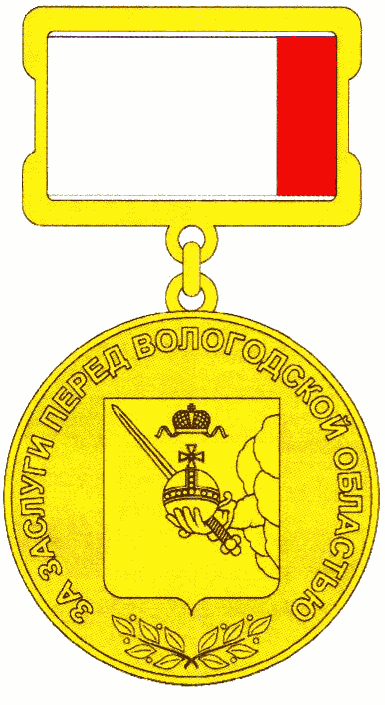 Лицевая сторона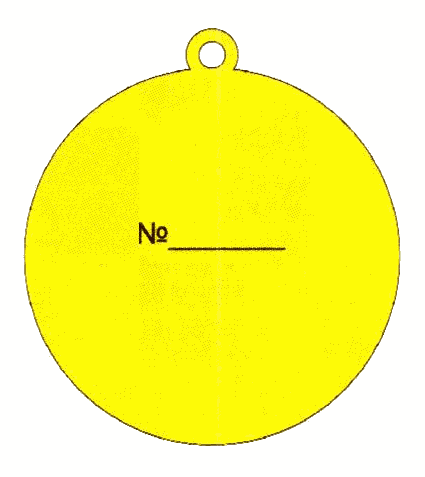 Оборотная сторонаУтвержденоПостановлениемГубернатора областиот 11 июня 2014 г. N 198(приложение 4)ОПИСАНИЕУДОСТОВЕРЕНИЯ К МЕДАЛИ"ЗА ЗАСЛУГИ ПЕРЕД ВОЛОГОДСКОЙ ОБЛАСТЬЮ"Удостоверение к медали "За заслуги перед Вологодской областью" представляет собой книжку размером 105 x 150 мм в развернутом виде.На лицевой стороне удостоверения помещены герб Вологодской области и надпись в четыре строки "Удостоверение к медали "За заслуги перед Вологодской областью", выполненные золотым тиснением.На левой внутренней стороне удостоверения располагаются: в центре цветное изображение медали, ниже - знак "N" и порядковый номер награды.На правой внутренней стороне удостоверения располагаются:в верхней части - три горизонтальные линии для внесения фамилии, имени, отчества награжденного;в центре - текст в три строки "Награжден(а) медалью "За заслуги перед Вологодской областью";ниже слева - текст в две строки "Губернатор Вологодской области", справа - место для подписи Губернатора области;в нижней части - текст в две строки:"распоряжение Губернатора областиот ___________ N _____".(в ред. постановления Губернатора Вологодской области от 18.08.2017 N 266)Список изменяющих документов(в ред. постановлений Губернатора Вологодской областиот 01.12.2014 N 399, от 27.03.2017 N 71, от 18.08.2017 N 266,от 27.08.2018 N 201, от 06.05.2019 N 85, от 13.03.2020 N 53,от 19.06.2020 N 165, от 17.08.2020 N 209, от 15.12.2022 N 261)Список изменяющих документов(в ред. постановлений Губернатора Вологодской областиот 27.03.2017 N 71, от 18.08.2017 N 266, от 27.08.2018 N 201,от 06.05.2019 N 85, от 13.03.2020 N 53, от 19.06.2020 N 165,от 17.08.2020 N 209, от 15.12.2022 N 261)Список изменяющих документов(в ред. постановлений Губернатора Вологодской областиот 13.03.2020 N 53, от 17.08.2020 N 209)ПРЕДСТАВЛЕНИЕК НАГРАЖДЕНИЮ МЕДАЛЬЮ"ЗА ЗАСЛУГИ ПЕРЕД ВОЛОГОДСКОЙ ОБЛАСТЬЮ"ПРЕДСТАВЛЕНИЕК НАГРАЖДЕНИЮ МЕДАЛЬЮ"ЗА ЗАСЛУГИ ПЕРЕД ВОЛОГОДСКОЙ ОБЛАСТЬЮ"ПРЕДСТАВЛЕНИЕК НАГРАЖДЕНИЮ МЕДАЛЬЮ"ЗА ЗАСЛУГИ ПЕРЕД ВОЛОГОДСКОЙ ОБЛАСТЬЮ"ПРЕДСТАВЛЕНИЕК НАГРАЖДЕНИЮ МЕДАЛЬЮ"ЗА ЗАСЛУГИ ПЕРЕД ВОЛОГОДСКОЙ ОБЛАСТЬЮ"ПРЕДСТАВЛЕНИЕК НАГРАЖДЕНИЮ МЕДАЛЬЮ"ЗА ЗАСЛУГИ ПЕРЕД ВОЛОГОДСКОЙ ОБЛАСТЬЮ"ПРЕДСТАВЛЕНИЕК НАГРАЖДЕНИЮ МЕДАЛЬЮ"ЗА ЗАСЛУГИ ПЕРЕД ВОЛОГОДСКОЙ ОБЛАСТЬЮ"(муниципальное образование)1. Фамилия _______________________________________________________________имя, отчество _____________________________________________________________1. Фамилия _______________________________________________________________имя, отчество _____________________________________________________________1. Фамилия _______________________________________________________________имя, отчество _____________________________________________________________1. Фамилия _______________________________________________________________имя, отчество _____________________________________________________________1. Фамилия _______________________________________________________________имя, отчество _____________________________________________________________1. Фамилия _______________________________________________________________имя, отчество _____________________________________________________________2. Должность, место работы (службы)2. Должность, место работы (службы)2. Должность, место работы (службы)(точное наименование организации с указанием(точное наименование организации с указанием(точное наименование организации с указаниеморганизационно-правовой формы и должности либо род общественной деятельности)организационно-правовой формы и должности либо род общественной деятельности)организационно-правовой формы и должности либо род общественной деятельности)организационно-правовой формы и должности либо род общественной деятельности)организационно-правовой формы и должности либо род общественной деятельности)организационно-правовой формы и должности либо род общественной деятельности)3. Пол _____________________ 4. Дата рождения3. Пол _____________________ 4. Дата рождения3. Пол _____________________ 4. Дата рождения3. Пол _____________________ 4. Дата рождения(число, месяц, год)(число, месяц, год)5. Место рождения5. Место рождения(субъект Российской Федерации, муниципальное образование)(субъект Российской Федерации, муниципальное образование)(субъект Российской Федерации, муниципальное образование)(субъект Российской Федерации, муниципальное образование)6. Образование(специальность, наименование образовательной организации, год окончания)(специальность, наименование образовательной организации, год окончания)(специальность, наименование образовательной организации, год окончания)(специальность, наименование образовательной организации, год окончания)(специальность, наименование образовательной организации, год окончания)7. Ученая степень, ученое звание _____________________________________________8. Какими государственными, ведомственными, региональными, муниципальными наградами награжден(а), даты награждений ________________________________________________________________________________________________________________________________________________________________________________________9. Домашний адрес: ________________________________________________________10. Общий стаж работы (службы) ______ 11. Стаж работы в организации ___________12. Трудовая деятельность (включая обучение в профессиональных образовательных организациях и образовательных организациях высшего образования, военную службу) <*>7. Ученая степень, ученое звание _____________________________________________8. Какими государственными, ведомственными, региональными, муниципальными наградами награжден(а), даты награждений ________________________________________________________________________________________________________________________________________________________________________________________9. Домашний адрес: ________________________________________________________10. Общий стаж работы (службы) ______ 11. Стаж работы в организации ___________12. Трудовая деятельность (включая обучение в профессиональных образовательных организациях и образовательных организациях высшего образования, военную службу) <*>7. Ученая степень, ученое звание _____________________________________________8. Какими государственными, ведомственными, региональными, муниципальными наградами награжден(а), даты награждений ________________________________________________________________________________________________________________________________________________________________________________________9. Домашний адрес: ________________________________________________________10. Общий стаж работы (службы) ______ 11. Стаж работы в организации ___________12. Трудовая деятельность (включая обучение в профессиональных образовательных организациях и образовательных организациях высшего образования, военную службу) <*>7. Ученая степень, ученое звание _____________________________________________8. Какими государственными, ведомственными, региональными, муниципальными наградами награжден(а), даты награждений ________________________________________________________________________________________________________________________________________________________________________________________9. Домашний адрес: ________________________________________________________10. Общий стаж работы (службы) ______ 11. Стаж работы в организации ___________12. Трудовая деятельность (включая обучение в профессиональных образовательных организациях и образовательных организациях высшего образования, военную службу) <*>7. Ученая степень, ученое звание _____________________________________________8. Какими государственными, ведомственными, региональными, муниципальными наградами награжден(а), даты награждений ________________________________________________________________________________________________________________________________________________________________________________________9. Домашний адрес: ________________________________________________________10. Общий стаж работы (службы) ______ 11. Стаж работы в организации ___________12. Трудовая деятельность (включая обучение в профессиональных образовательных организациях и образовательных организациях высшего образования, военную службу) <*>7. Ученая степень, ученое звание _____________________________________________8. Какими государственными, ведомственными, региональными, муниципальными наградами награжден(а), даты награждений ________________________________________________________________________________________________________________________________________________________________________________________9. Домашний адрес: ________________________________________________________10. Общий стаж работы (службы) ______ 11. Стаж работы в организации ___________12. Трудовая деятельность (включая обучение в профессиональных образовательных организациях и образовательных организациях высшего образования, военную службу) <*>Месяц и годМесяц и годДолжность с указанием наименования организацииМестонахождение организациипоступленияуходаДолжность с указанием наименования организацииМестонахождение организацииСведения в пп. 1 - 12 соответствуют данным общегражданского паспорта, трудовой книжки (при наличии) и (или) сведений о трудовой деятельности (статья 66.1 Трудового кодекса Российской Федерации), дипломов о получении образования и военного билета.Сведения в пп. 1 - 12 соответствуют данным общегражданского паспорта, трудовой книжки (при наличии) и (или) сведений о трудовой деятельности (статья 66.1 Трудового кодекса Российской Федерации), дипломов о получении образования и военного билета.Сведения в пп. 1 - 12 соответствуют данным общегражданского паспорта, трудовой книжки (при наличии) и (или) сведений о трудовой деятельности (статья 66.1 Трудового кодекса Российской Федерации), дипломов о получении образования и военного билета.Сведения в пп. 1 - 12 соответствуют данным общегражданского паспорта, трудовой книжки (при наличии) и (или) сведений о трудовой деятельности (статья 66.1 Трудового кодекса Российской Федерации), дипломов о получении образования и военного билета.Сведения в пп. 1 - 12 соответствуют данным общегражданского паспорта, трудовой книжки (при наличии) и (или) сведений о трудовой деятельности (статья 66.1 Трудового кодекса Российской Федерации), дипломов о получении образования и военного билета.Сведения в пп. 1 - 12 соответствуют данным общегражданского паспорта, трудовой книжки (при наличии) и (или) сведений о трудовой деятельности (статья 66.1 Трудового кодекса Российской Федерации), дипломов о получении образования и военного билета.Сведения в пп. 1 - 12 соответствуют данным общегражданского паспорта, трудовой книжки (при наличии) и (или) сведений о трудовой деятельности (статья 66.1 Трудового кодекса Российской Федерации), дипломов о получении образования и военного билета.Руководитель кадрового подразделенияРуководитель кадрового подразделенияРуководитель кадрового подразделенияРуководитель кадрового подразделенияРуководитель кадрового подразделенияРуководитель кадрового подразделенияРуководитель кадрового подразделения(фамилия, инициалы)(фамилия, инициалы)(фамилия, инициалы)М.П.М.П.М.П.М.П.М.П.М.П.М.П."__"____________ 20__ г."__"____________ 20__ г.(подпись)(подпись)(подпись)(подпись)(подпись)13. Характеристика с указанием конкретных заслуг представляемого к награждению медалью "За заслуги перед Вологодской областью"13. Характеристика с указанием конкретных заслуг представляемого к награждению медалью "За заслуги перед Вологодской областью"13. Характеристика с указанием конкретных заслуг представляемого к награждению медалью "За заслуги перед Вологодской областью"13. Характеристика с указанием конкретных заслуг представляемого к награждению медалью "За заслуги перед Вологодской областью"13. Характеристика с указанием конкретных заслуг представляемого к награждению медалью "За заслуги перед Вологодской областью"13. Характеристика с указанием конкретных заслуг представляемого к награждению медалью "За заслуги перед Вологодской областью"13. Характеристика с указанием конкретных заслуг представляемого к награждению медалью "За заслуги перед Вологодской областью"Кандидатурак награждению медалью "За заслуги передк награждению медалью "За заслуги перед(фамилия, имя, отчество)(фамилия, имя, отчество)(фамилия, имя, отчество)(фамилия, имя, отчество)Вологодской областью" рекомендована собранием коллектива организации, ее советаВологодской областью" рекомендована собранием коллектива организации, ее советаВологодской областью" рекомендована собранием коллектива организации, ее советаВологодской областью" рекомендована собранием коллектива организации, ее советаВологодской областью" рекомендована собранием коллектива организации, ее советаВологодской областью" рекомендована собранием коллектива организации, ее советаВологодской областью" рекомендована собранием коллектива организации, ее советаили собрания участниковили собрания участников(наименование организации)(наименование организации)(наименование организации)(наименование организации)(наименование организации)протокол N ______________ от "__"____________ 20__ г.--------------------------------<*> Не заполняется в случае подтверждения периода общественной деятельности.протокол N ______________ от "__"____________ 20__ г.--------------------------------<*> Не заполняется в случае подтверждения периода общественной деятельности.протокол N ______________ от "__"____________ 20__ г.--------------------------------<*> Не заполняется в случае подтверждения периода общественной деятельности.протокол N ______________ от "__"____________ 20__ г.--------------------------------<*> Не заполняется в случае подтверждения периода общественной деятельности.протокол N ______________ от "__"____________ 20__ г.--------------------------------<*> Не заполняется в случае подтверждения периода общественной деятельности.протокол N ______________ от "__"____________ 20__ г.--------------------------------<*> Не заполняется в случае подтверждения периода общественной деятельности.протокол N ______________ от "__"____________ 20__ г.--------------------------------<*> Не заполняется в случае подтверждения периода общественной деятельности.(руководитель организации, органа государственной власти, государственного органа, администрации муниципального образования)(руководитель организации, органа государственной власти, государственного органа, администрации муниципального образования)(руководитель организации, органа государственной власти, государственного органа, администрации муниципального образования)(руководитель организации, органа государственной власти, государственного органа, администрации муниципального образования)(председательствующий на общем собрании коллектива организации, ее совета или собрания участников)(фамилия, инициалы)(фамилия, инициалы)(фамилия, инициалы)(фамилия, инициалы)(фамилия, инициалы)(подпись)(подпись)(подпись)(подпись)(подпись)М.П."__"_______________ 20__ г.--------------------------------<*> Не заполняется в случае подтверждения периода общественной деятельности.М.П."__"_______________ 20__ г.--------------------------------<*> Не заполняется в случае подтверждения периода общественной деятельности.М.П."__"_______________ 20__ г.--------------------------------<*> Не заполняется в случае подтверждения периода общественной деятельности.М.П."__"_______________ 20__ г.--------------------------------<*> Не заполняется в случае подтверждения периода общественной деятельности.М.П."__"_______________ 20__ г.--------------------------------<*> Не заполняется в случае подтверждения периода общественной деятельности.М.П."__"_______________ 20__ г.--------------------------------<*> Не заполняется в случае подтверждения периода общественной деятельности.М.П."__"_______________ 20__ г.--------------------------------<*> Не заполняется в случае подтверждения периода общественной деятельности.(руководитель организации, органа государственной власти, государственного органа, администрации муниципального образования)(руководитель организации, органа государственной власти, государственного органа, администрации муниципального образования)(руководитель организации, органа государственной власти, государственного органа, администрации муниципального образования)(руководитель организации, органа государственной власти, государственного органа, администрации муниципального образования)(председательствующий на общем собрании коллектива организации, ее совета или собрания участников)(председательствующий на общем собрании коллектива организации, ее совета или собрания участников)(фамилия, инициалы)(фамилия, инициалы)(фамилия, инициалы)(фамилия, инициалы)(фамилия, инициалы)(фамилия, инициалы)(подпись)(подпись)(подпись)(подпись)(подпись)(подпись)М.П."__"_______________ 20__ г.М.П."__"_______________ 20__ г.М.П."__"_______________ 20__ г.М.П."__"_______________ 20__ г.М.П."__"_______________ 20__ г.М.П."__"_______________ 20__ г.М.П."__"_______________ 20__ г.Список изменяющих документов(в ред. постановлений Губернатора Вологодской областиот 01.12.2014 N 399, от 18.08.2017 N 266)